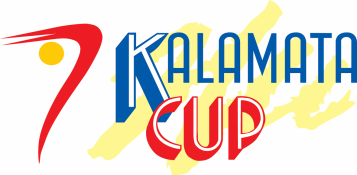 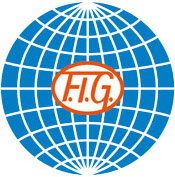 Form to be sent to:Deadline: FEBRUARY 24th, 2016Organizing Committee - Filogymnastikos Omilos Kalamatas  East Centre 14,Kalamata 24100- Tel: 0030 6980162999- e-mail :  f.o.kalamatas@hotmail.com   st4.k@hotmail.com- Website: www.fok.gr     Definitive registration FederationContact Person: FederationPhone: FederationE-mail:Senior Individual Senior Individual Junior IndividualJunior IndividualSenior GroupSenior GroupJunior GroupJunior Groupmax.numbermax.numbermax.numbermax.numberHead of Delegation (HD)1111Team Manager (TM)1111Coach2222Gymnasts4466Doctor1111Physiotherapist1111Judges1111Place and date Seal of the NFNF authorised signatureSignature of the President or Secretary General of the participating FIG affiliated NF